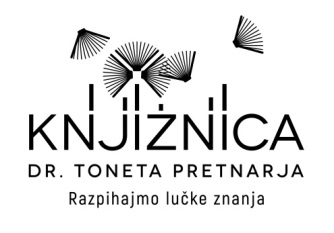 Tel.:  04 592 38 83 in 04 592 38 81Št. dopisa: KdrTP 64/2020Datum: 4. 9. 2020Občina TržičTrg svobode 184290 TržičZadeva: Javna razprava -  Lokalni program kulture in potrditev ciljnega načrta razvoja infrastrukture v občini TržičJunija 2016 smo pripravili dokument Prostorske potrebe Knjižnice dr. Toneta Pretnarja.  Ob ostalem prinaša tudi povzetek vseh preteklih poskusov reševanja res pereče prostorske stiske knjižnice, ki se je na Balos 4 preselila 1977 leta. Takrat je pogojno zadostila prostorskim pogojem (ocena: Republiška matična služba za knjižnice). Knjižnici so se z leti dodajali na novo izpraznjeni prostori na dotični lokaciji, tako je z  239 m2 sedaj, po 43. letih, na 425 m2 (brez vštetega skupnega stopnišča).Pregledali smo dokument CILJNI NAČRT RAZVOJA KULTURNE INFRASTRUKTURE V OBČINI TRŽIČ, ki so ga izdelali v Protim Ržišnik Perc arhitekti in inženirji d.o.o.,  zlasti Variantno rešitev 6. Osredotočili smo se le na Peko Pur oz. rešitve za knjižnico, glede ostalega (Balos 4 …) se nismo izrekali.  Naši povzetki:1. Degradirana območja nosijo v sebi velik potencial. Rabijo nove vsebine. Kjer se področja CELOSTNO uredijo, prinesejo novo življenje. Takšno možnost območje Peko Pur ima. 1.1. Pri oživljanju objekta PEKO PUR je NUJNO upoštevati/všteti predvidena parkirna mesta (SWOT analiza: cca 60). Četudi je zdravim odraslim priporočljivo narediti nekaj korakov peš, je treba misliti zlasti tudi na ranljive skupine (invalide, starejše …), pridejo pa zahtevnejša obdobja tudi za prve (več otrok, knjige, dežniki – vse obenem varno »spakirati« v knjižnico).2. Fazni pristop je vsekakor utemeljen. Nosi pa v sebi past – lahko se zgodi, da v vmesnem času pride do smelih idej, da bi se nedokončani prostor (v tem primeru pritličje) porabil oziroma oddal nekomu drugemu. Vrtiljak nedokončne ureditve/rešitve za knjižnico se znova požene. 3. Domnevamo, da projekt temeljno označi površine, namenjen knjižnici, da pa bo načrtovanje »poselitve« po nadstropjih potekalo v dogovoru s stroko (knjižnico). Tu se navežemo na točko 2: pritličje, načrtovano za izgradnjo v 5. fazi, se kaže kot zelo/najbolj  primerno za otroški oddelek in s tem za fazo 2. 3.1. Prazno spodnje nadstropje z zaprašenimi stekli, kot se dogaja, ko je nekaj še v gradnji oz. čaka, ne govori v prid oz. ne bo promocija za obisk stavbe. 4. Knjižnica po tej varianti zasede tri nadstropja. Če bi bili v zgornjem 2. nadstropju dvorana in večja računalniška učilnica, bi to lahko delili še s kom, ki opravlja podobne naloge izobraževanja, samoizobraževanja, vseživljenjskega učenja …kot knjižnica. Lep pozdrav, Marinka Kenk-Tomazin